Search and Requirement Letter Request 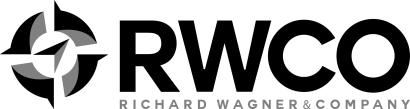 Ravi KhalsaDirector, Client ServicesRKhalsa@RichardWagnerCo.com800-674-3531request information request information Date: Firm:Search or Requirement: request CHECKLIST request CHECKLIST request CHECKLIST Compliance with 8(a) Annual Review 13 CFR § 124.112 (a) Submission by due date and completion of all required information for continued eligibility. Compliance with 8(a) Financial Statements13 CFR § 124.60213 CFR § 124.509 (c)Submission by due date, correct statement type according to revenues, and break-out of 8(a) v. non-8(a) revenues.No Intent to Terminate/Termination Notice(s)No Remedial Action Plan 13 CFR § 124.509 (b) (3) 13 CFR § 124.509 (d) (2)Transitional Stage Firms ONLY, Years 5-9.Contracting activity information and point of contact (POC)Contracting activity:Name:Mailing address:email:List specific firm capabilities that match agency needsCapabilities:Capability Statement Attach with request.Evidence of existing marketing efforts to activity+ Communication w/Contracting Officers/Contracting Specialists
+ Communication w/Small Business Specialists, OSDBU, Small Business Professionals, etc.+ Attendance at industry days+ Acquisition forecast inquiries+ Other acquisition related activitiesDate(s):Agency:POC(s) information including title:How marketed? Email, phone, meeting, etc:ONLY IF REQUIREMENT LETTER – Acquisition set-asideAcquisition set-aside type if any (WOSB, EDWOSB, HUBZone, etc)**If this acquisition has already been set-aside for 8(a), STOP; it cannot be processed. Consider Search Letter**Set-Aside: Yes / NoSet-Aside Type:ONLY IF REQUIREMENT LETTER – Project Name or NumberProject Name:Project Number:Send copy of sent letter for recordsYes / No